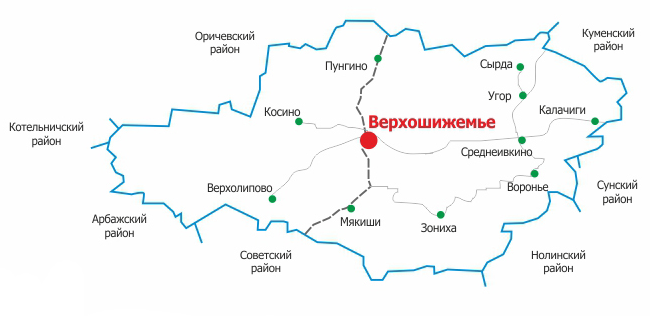                 Места родные, милые места!     В сердце каждого человека живет любовь к малой родине,  к родной земле с её бескрайними лесами, опоясанными ленточкой голубых рек, с ароматами крутых склонов,  к земле, овеянной легендами и преданиями. Наша земля стоит того, чтобы ею гордиться. Для этого надо знать историю своего родного края, любить природу, приумножать его богатства.     Живем мы в красивом месте – селе Зониха Верхошижемского района Кировской области. Его не увидишь на карте мира, но оно так много значит для нас. Сегодня я приглашаю вас к путешествию – путешествию тропинками вашей малой родины.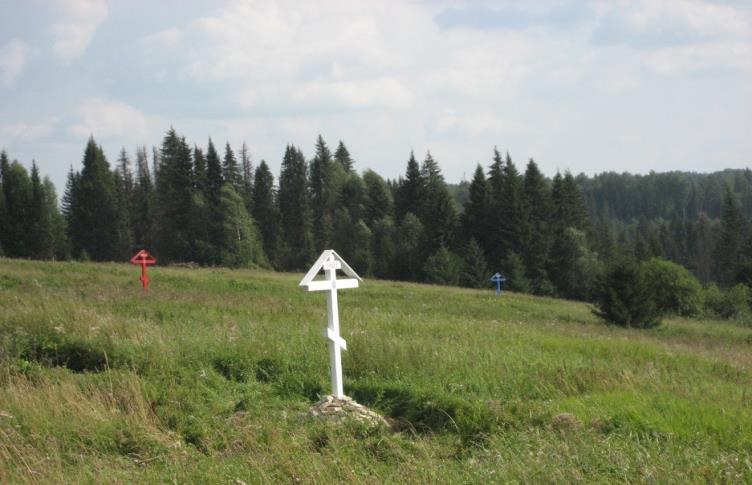 Межрайонный военно-патриотический фестиваль«Солдатский альбом: эхо афганских гор»Межрайонный военно-патриотический фестиваль «Солдатский альбом: эхо афганских гор», посвящённый памяти нашего земляка, Героя Советского Союза Александра Яковлевича Опарина. 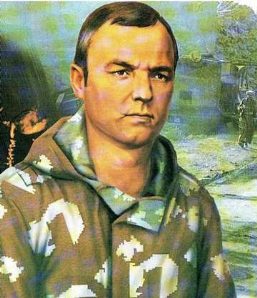         Он проходит 15 февраля в День воина – интернационалиста. В этот проходят встречи, соревнования. Ребята посещают деревню Прохорята, где родился Александр Яковлевич.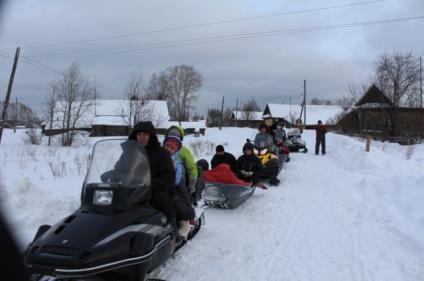 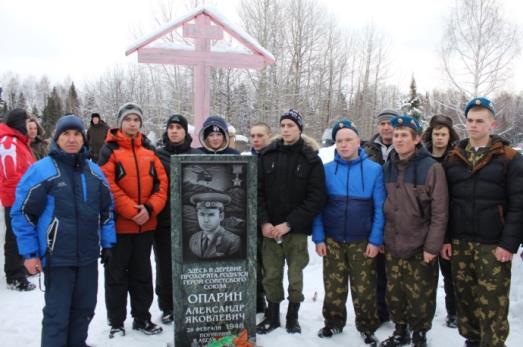 Материал предоставили:Елсукова Валентина СергеевнаСвининых Владимир Сергеевич                                 Составитель:Суслова Светлана Юрьевна – библиотекарь Зоновской СБФКомпьютерная вёрстка:Багаева Татьяна Васильевна – заведующая отделом методической и библиографической работы Центральной библиотеки им. М.М. Синцова                     с. Зониха      Откуда взялось это название?  Известно, что до появления  русских, здесь жили  племена удмуртов, коми, марийцев.  На языке коми,  зон - это парень, хлопец, по-удмуртски   зон - гарь, луг на гари. Предположительно в 1687 году в глухой лесистой местности  появился  русский поселенец – Александр  Свинин  и обосновал здесь свой починок. Тогда же была построена деревянная  церковь – Космодемьянская, и образован  приход. Кроме землепашества среди населения  был развит овчинный  промысел - выделка шкур овец для пошива полушубков, а также изготовление рогож (подстилок) из липового мочала.      C 1687 года село называлась Зонихой, с 1862 года - селом Космодемьянским, после революции снова Зонихой.Пещеры.  Деревня Горбали.    Немного из истории  Жители деревни копали колодец и на глубине сорока метров вдруг подул ветер. Люди были в панике – нечистая сила! На самом деле сверхъестественного ничего нет. Ветер подул из пробитого потолка. Каковы же пещеры?    Наверное, они таят немало интересного.    История открытия пещер:В шестидесятых годах у охотника из д. Горбали Генриха Уланова собака гнала енота. Тот и залез в одну из пещер, а собака – за ним. Растерялся охотник, куда неизвестно исчезли и енот, и собака.  Через некоторое время вдруг послышался глухой лай. Судя по звуку, пещера большая.   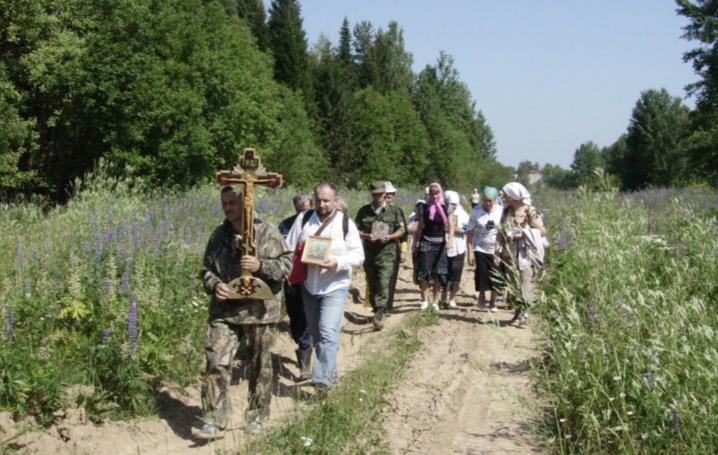 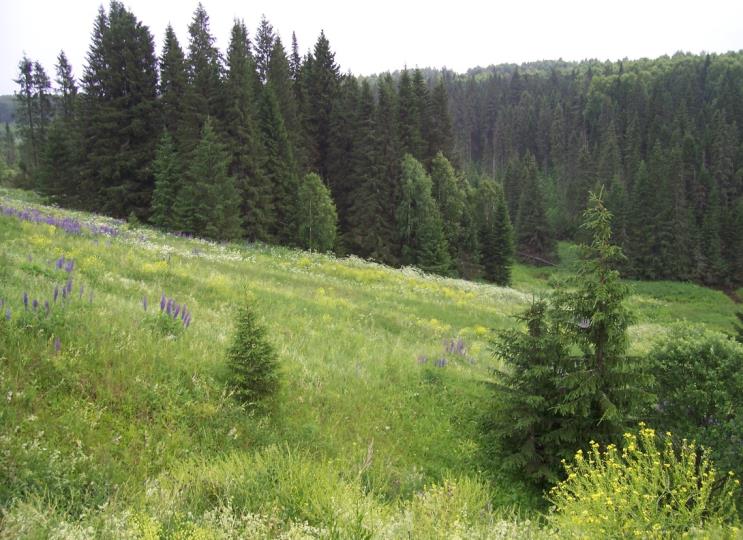                         МКУК «Верхошижемская ЦБС»                Зоновская сельская библиотека-филиал        Туристическими             тропами         Королевская ель      Изящное и стройное дерево привлекает своим великолепием.  Расположена в урочище Мокриха, в  от с. Зониха. Возраст – 240 лет, высота – , диаметр ствола – , диаметр кроны – .  С Королевской елью связано много странных и необъяснимых с точки зрения обыденного сознания явлений: здесь легко заблудится, особенно осенью (но и летом сборщики черники иногда сутками до изнеможения блудили по ельнику), здесь зачастую не работают навигаторы, стрелка компаса колеблется и меняет положение. По- разному действует ель на людей: у кого-то снимаются головные боли, кто-то становится странно слезливым и чувствительным…  Памятник природы Королевская ель включён в схему туристического пешеходного маршрута по району водораздела и бассейнам рек Ошеть, Суводь и Каква.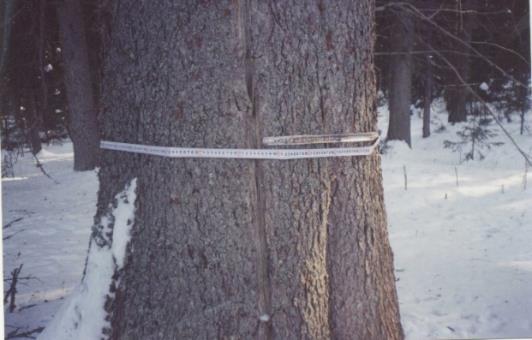 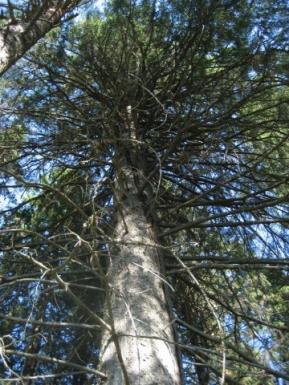                              Родники       Подобное истечение родников само по себе весьма удивительно тем, что происходит  в осевой части Кукарского плато – самой высокой из возвышенностей Вятских увалов, являющихся, по сути, самым западным из отрогов Урала. Совсем рядом высшая точка Кировской области - отметка  над уровнем моря.       Обычно родники выходят на поверхность внизу из логов или склонов речных долин, а вот с пятидесятиметровой высоты - крайне редко. Раньше считалось, что так  ключи начинали бить по молитвам праведников и подвижников…       Здесь открывается широкая панорама простора Приошетья. С крутого берега речной излучины открывается    прекрасный вид на несколько километров.                               Крестный ход    Крестный ход совершается ежегодно в день Великого церковного праздника – Рождества Крестителя и Предтечи Господня Иоанна – 7 июля,  и проходит по южной части нашего района, по правому берегу реки Ошеть, к её верховьям. Там, с вершины крутого склона речной долины бьют три ключа, у которых установлены три поклонных креста - во имя Пресвятой Троицы.     Первый Крестный ход состоялся 7 июля 2008 года по благословлению митрополита Вятского и Слободского Хрисанфа. Почтить светлую память всех вятских крестьян, помолиться за всех «зде живших и труждавшихся, зде и всюду лежавших православных христианах», за нашу многострадальную землю собирает всех этот ход.  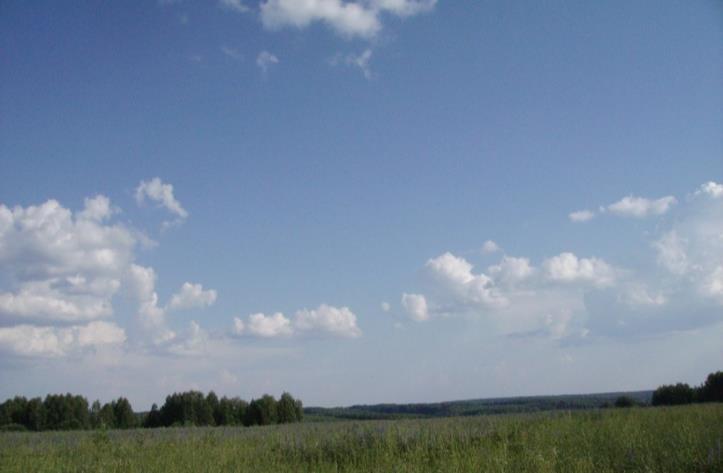          Люблю я край с тенистыми лесами,
           С увалами, с равнинами полей,
            С голубизной озер и с голосами
           Летящих над полями журавлей.        Люблю ходить к реке перед закатом
          Вдоль поля, где синеют васильки
             И льется соловьиная соната
              Из зарослей на берегу реки.
                                      М. Н. БернацкаяМатериал предоставили:Елсукова Валентина СергеевнаСвининых Владимир Сергеевич                                 Составитель:Суслова Светлана Юрьевна – библиотекарь Зоновской СБФКомпьютерная вёрстка:Багаева Татьяна Васильевна – заведующая отделом методической и библиографической работы                     Центральной библиотеки им. М.М. Синцова                     МКУК «Верхошижемская ЦБС»                Зоновская сельская библиотека-филиал          Туристскими         тропами                          Места родные, милые места!     В сердце каждого человека живет любовь к малой родине,  к родной земле с её бескрайними лесами, опоясанными ленточкой голубых рек, с ароматами крутых склонов,  к земле, овеянной легендами и преданиями. Наша земля стоит того, чтобы ею гордиться. Для этого надо знать историю своего родного края, любить природу, приумножать его богатства.     Живем мы в красивом месте – селе Зониха Верхошижемского района Кировской области. Его не увидишь на карте мира, но оно так много значит для нас. Сегодня я приглашаю вас к путешествию – путешествию тропинками вашей малой родины.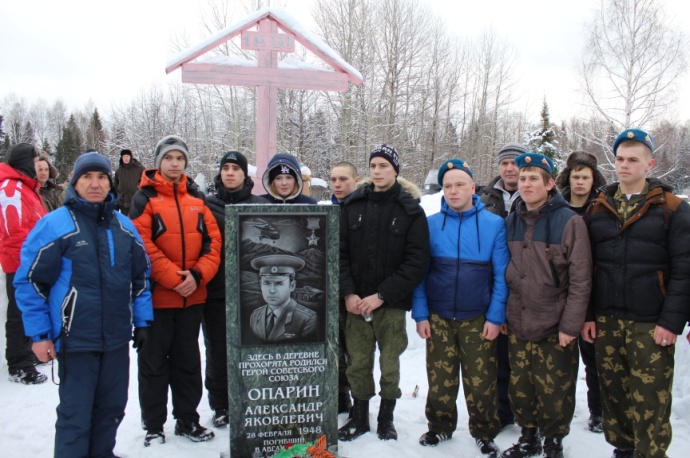 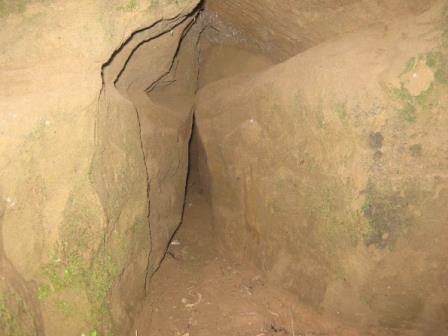 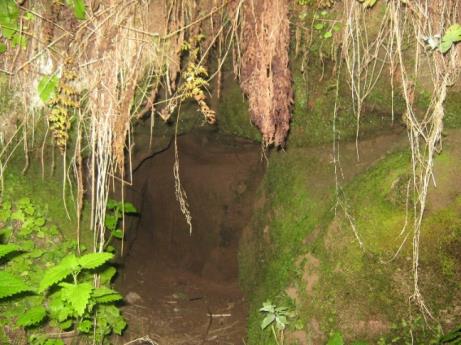 Материал предоставили:Елсукова Валентина СергеевнаСвининых Владимир Сергеевич                                 Составитель:Суслова Светлана Юрьевна – библиотекарь Зоновской СБФКомпьютерная вёрстка:Багаева Татьяна Васильевна – заведующая отделом методической и библиографической работы                  Центральной библиотеки им. М.М. Синцова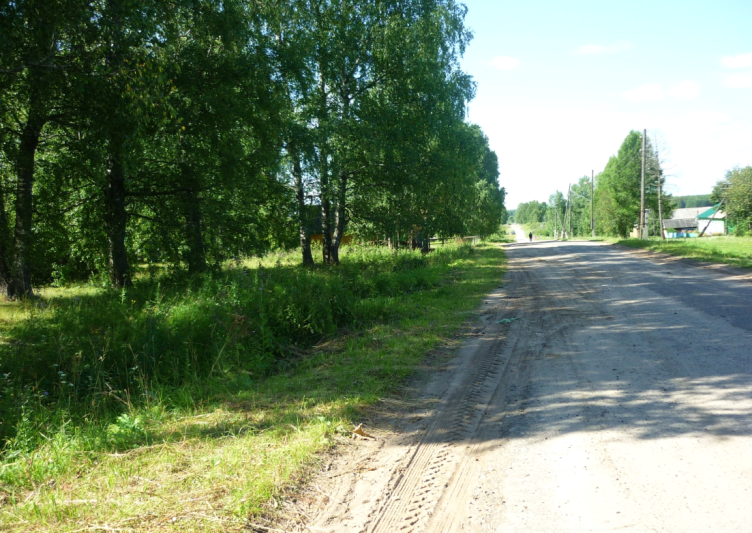                                                     МКУК «Верхошижемская ЦБС»                                                                   Зоновская сельская                                                                    библиотека-филиал                                                                                Туристскими тропами                       Места родные, милые места!     В сердце каждого человека живет любовь к малой родине,  к родной земле с её бескрайними лесами, опоясанными ленточкой голубых рек, с ароматами крутых склонов,  к земле, овеянной легендами и преданиями. Наша земля стоит того, чтобы ею гордиться. Для этого надо знать историю своего родного края, любить природу, приумножать его богатства.     Живем мы в красивом месте – селе Зониха Верхошижемского района Кировской области. Его не увидишь на карте мира, но оно так много значит для нас. Сегодня я приглашаю вас к путешествию – путешествию тропинками вашей малой родины.